  中國工程師學會「會士」推薦書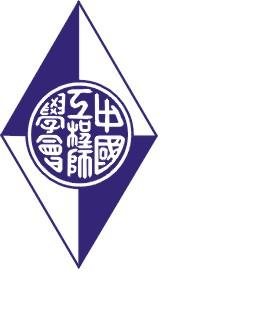    中國工程師學會「會士」候選人資料表個人資料：最高學歷：三、專業經歷：(如不敷撰寫可另附頁於後)（一）服務經歷（二）國內外技師執照(無者免填)四、依評選辦法自我檢核：請於說明處詳述，資格符合請勾選(✓)（一）評選辦法第二條（二）評選辦法第三條以上各項國內外資歷，曾否因故被取消    □是    □否                          候選人簽章              日期推薦書、資料表、證明文件及相關資料請寄至：10055台北市仁愛路二段1號3樓「中國工程師學會會士遴選委員會」收。所有參選資料請掃描為PDF檔並上傳至http://www.cie.org.tw/Awards/AwardsClass。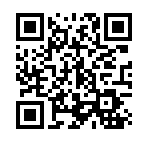 被推薦人簡歷姓    名會員證號被推薦人簡歷服務單位職    稱被推薦人簡歷地    址電    話被推薦人簡歷E-mail行動電話被推薦人簡歷現(曾)任本學會職務名稱推薦理由：請具體敘述被推薦人之工程專業背景與顯著成就 (如不敷撰寫可另附頁於後)推薦理由：請具體敘述被推薦人之工程專業背景與顯著成就 (如不敷撰寫可另附頁於後)推薦理由：請具體敘述被推薦人之工程專業背景與顯著成就 (如不敷撰寫可另附頁於後)推薦理由：請具體敘述被推薦人之工程專業背景與顯著成就 (如不敷撰寫可另附頁於後)推薦理由：請具體敘述被推薦人之工程專業背景與顯著成就 (如不敷撰寫可另附頁於後)由會士3人以上或當屆理監事5人以上（請具實簽名）推薦： 1.                  (會員證號：      )；2.                   (會員證號：     )3.                  (會員證號：      )；4.                   (會員證號：     )5.                 (會員證號：    )。由會士3人以上或當屆理監事5人以上（請具實簽名）推薦： 1.                  (會員證號：      )；2.                   (會員證號：     )3.                  (會員證號：      )；4.                   (會員證號：     )5.                 (會員證號：    )。由會士3人以上或當屆理監事5人以上（請具實簽名）推薦： 1.                  (會員證號：      )；2.                   (會員證號：     )3.                  (會員證號：      )；4.                   (會員證號：     )5.                 (會員證號：    )。由會士3人以上或當屆理監事5人以上（請具實簽名）推薦： 1.                  (會員證號：      )；2.                   (會員證號：     )3.                  (會員證號：      )；4.                   (會員證號：     )5.                 (會員證號：    )。由會士3人以上或當屆理監事5人以上（請具實簽名）推薦： 1.                  (會員證號：      )；2.                   (會員證號：     )3.                  (會員證號：      )；4.                   (會員證號：     )5.                 (會員證號：    )。姓    名出生年月日會員證號行動電話服務單位職    稱通 訊 處E-mail公司電話住家電話學    校系    所主    修學    位畢業年份服務單位任職職位服務期間技師科別核發日期技師證書號碼條    文說    明符合(✓)具有二十年以上從事各相關工程專業領域，且為實際負責之重要工作經歷，對我國各工程領域有卓越貢獻，或對本學會有具體貢獻者。條    文說    明符合(✓)會士候選人另應符合下列條件之一：會士候選人另應符合下列條件之一：會士候選人另應符合下列條件之一：一、本學會正會員，且最近連續十年為本學會之有效個人會員，且符合下列任二項以上：(一)曾擔任本學會二屆以上之理、監事(二)曾擔任本學會各委員會三屆以上之主任委員(三)曾擔任本學會之年會或國際會議等大型重要活動之籌委會主任委員(四)曾代表本學會參與二次以上國際活動之團長或召集人(五)曾擔任本學會各分會（不含學生分會）之理事長及二屆以上該分會理、監事(六)曾榮獲本學會工程獎章者(七)曾擔任與本學會簽署合作協議之專門學會理事長二、為本學會之正會員，且最近連續十年為有效之個人會員，於國內、外各相關工程領域有特別傑出貢獻，獲頒國家級（部會級以上）榮譽之個人貢獻獎項達二次以上，或有國際榮譽之事蹟者。三、為本學會之有效正會員，於國內、外各相關工程領域有特別傑出貢獻，獲有國際級機構頒發榮譽之事蹟者。